ИНСТРУКЦИЯ ПО ПОДАЧЕ ЗАЯВЛЕНИЯ НА ПОЛУЧЕНИЕ СУБСИДИИ ПРИ НАЙМЕ БЕЗРАБОТНЫХ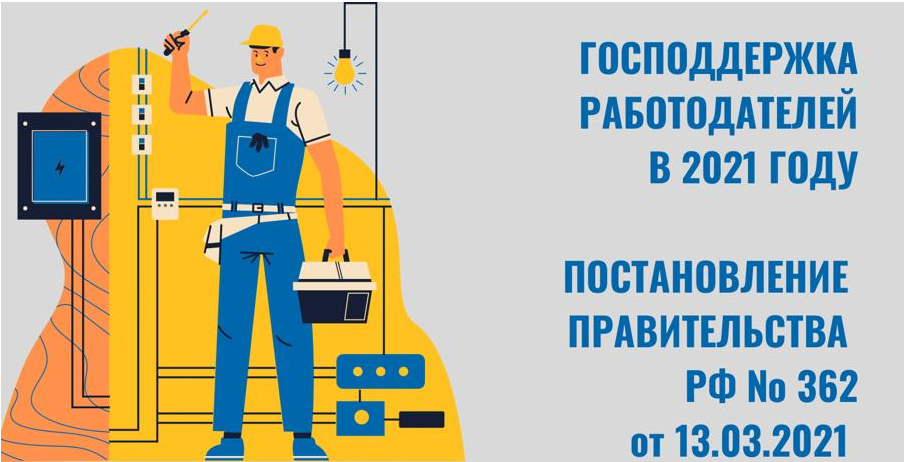 Скачать Постановление Правительства РФ № 362 от 13.03.2021г.: http://fss.ru/ru/fund/for_enterprises_and_organisation/587959/587971.shtmlПеред подачей заявления необходимо рассчитать сумму страховых взносов во внебюджетные фонды. Эта сумма рассчитывается от МРОТ и зависит от районного коэффициента и страховых тарифов вашей организации. Описание расчета субсидии указано в п.9 ПП 362:Страховые взносы = МРОТ * районный коэффициент * страховой тарифНапример, сумма взносов:12 792,00 * 1,15 * 0,302 = 4 442,6612 792,00 – величина МРОТ в 2021 году; 1,15 – районный коэффициент, 0,302 = 30,2% = сумма тарифов 5,1% (ФОМС) + 22% (ПФР) + 2,9% + 0,2% (ФСС два вида страхования: временная нетрудоспособность и несчастные случаи). Тарифы для организаций различаются, проведите расчет суммы тарифов для Вашей организации.Субсидия НЕ зависит от зарплаты принятого работника, в расчет берётся только МРОТ!Заявление направляется в Фонд через Личный кабинет Страхователя: https://lk.fss.ru/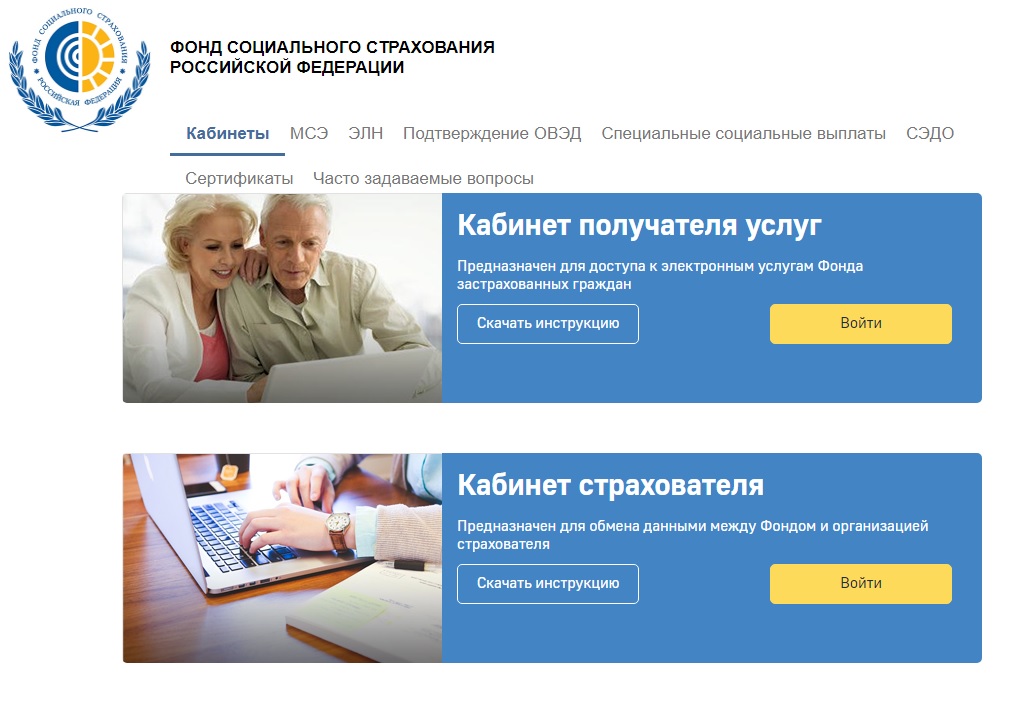 Для входа в Личный кабинет используются логин и пароль от учетной записи организации на Госуслугах.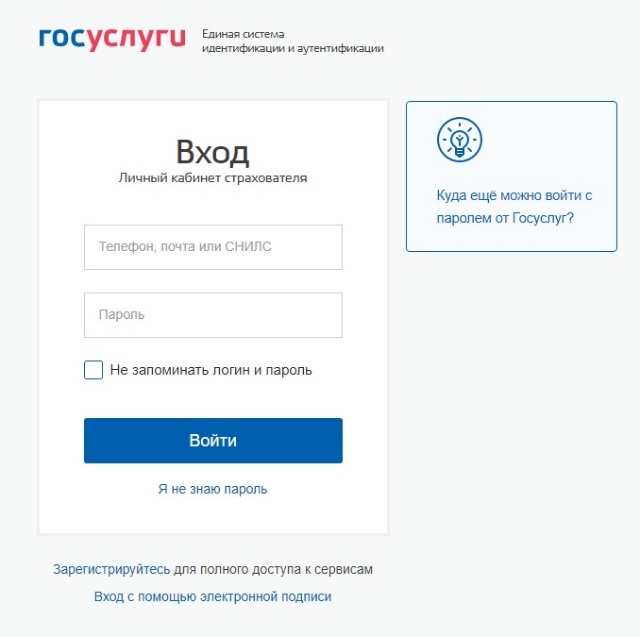 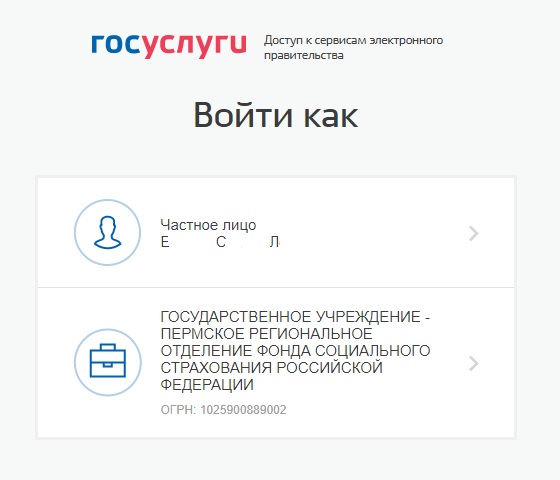 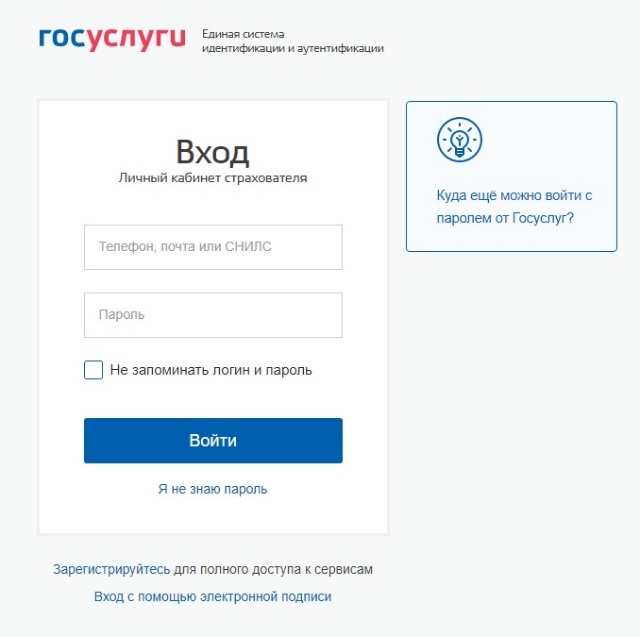 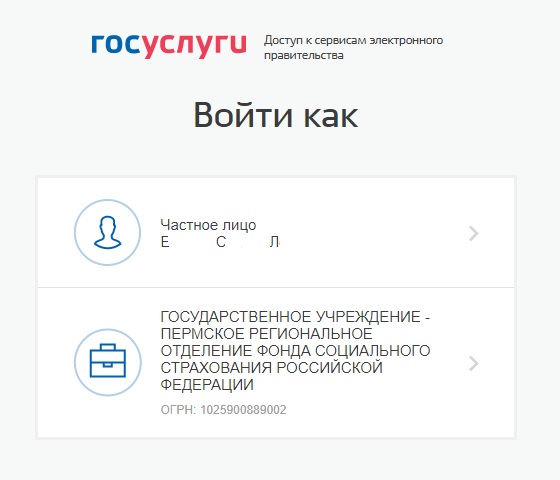 Пользователю всегда доступны вкладки «Сведения о Страхователе», «Запросы в Фонд» и «Инструкции для работы» (значок ), остальные вкладки доступны только при наличии информации в них. 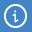 В ЛК Страхователя предусмотрено разграничение доступа к функциональным возможностям кабинета. Для предоставления данной возможности необходимо обратиться к администратору ЕСИА. Процедура подключения услуги описана в документе «Руководство пользователя ЕСИА». Набор доступных функциональных возможностей определяется группами доступа. Сейчас реализованы 4 группы доступа:Руководитель – должностное лицо, которому необходим доступ ко всем функциональным возможностям личного кабинета Страхователя. Бухгалтер – должностное лицо, которому необходим доступ к данным по листкам нетрудоспособности, переданным в Фонд социального Страхования в электронном виде, пособиям и реестрам пособий, отправленным Страхователем в Фонд социального страхования в рамках механизма «Прямые выплаты». Данный специалист ответственный за удаление электронного листка нетрудоспособности из личного кабинета и внесение исправлений в заполненный ЭЛН.Специалист службы поддержки – должностное лицо, которому необходим доступ к истории обмена данными по электронным листкам нетрудоспособности между Страхователем и Фондом социального страхования.Специалист по страховым случаям – должностное лицо, которому необходим доступ к сведениям о пострадавших в результате несчастных случаев на производстве и профессиональным заболеваниям.Если у Вас не предоставлены необходимые права доступа, то Вам нужно обратиться к «Руководству пользователя ЕСИА» http://r59.fss.ru/208094/211004.shtmlОбратите внимание на пункт 3.5.2.4Или обратитесь к технической поддержке портала Госуслуг, т. 8 800 100 70 10В Личном кабинете необходимо перейти в соответствующий раздел: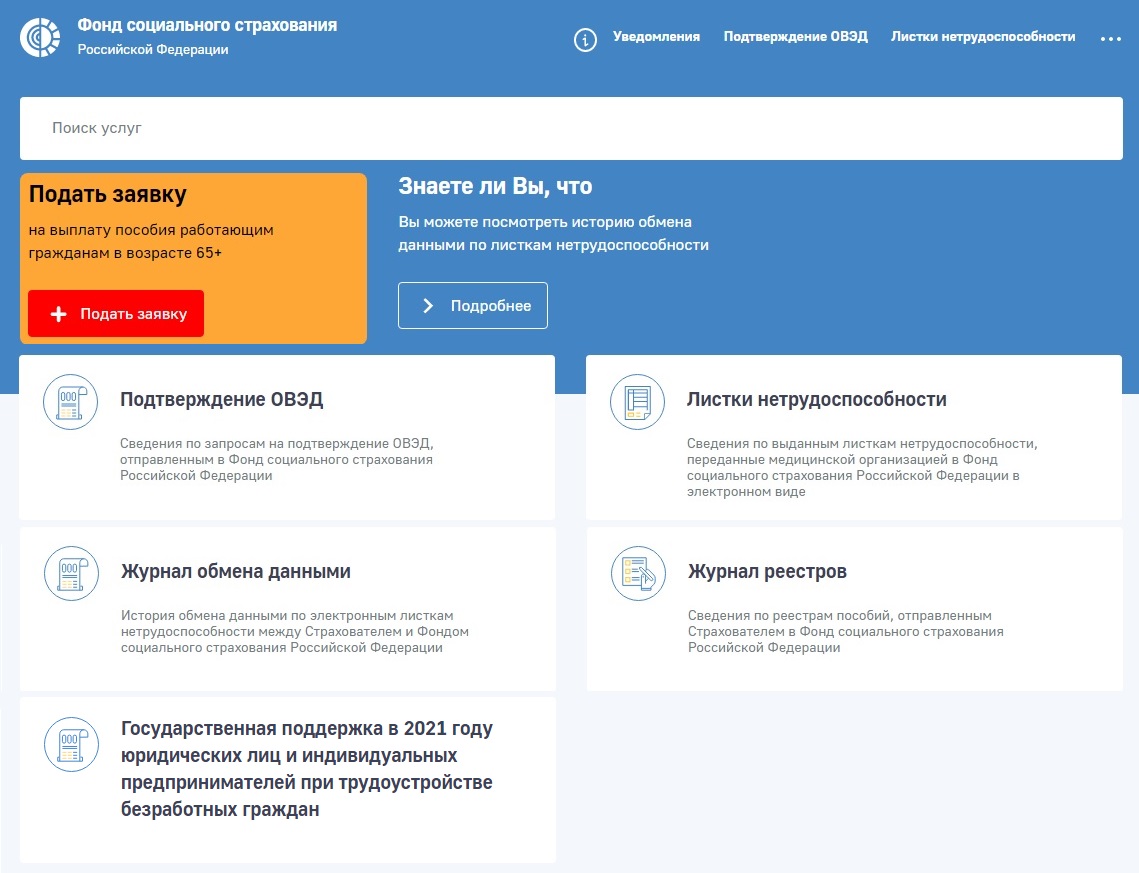 Переходим к созданию Заявления: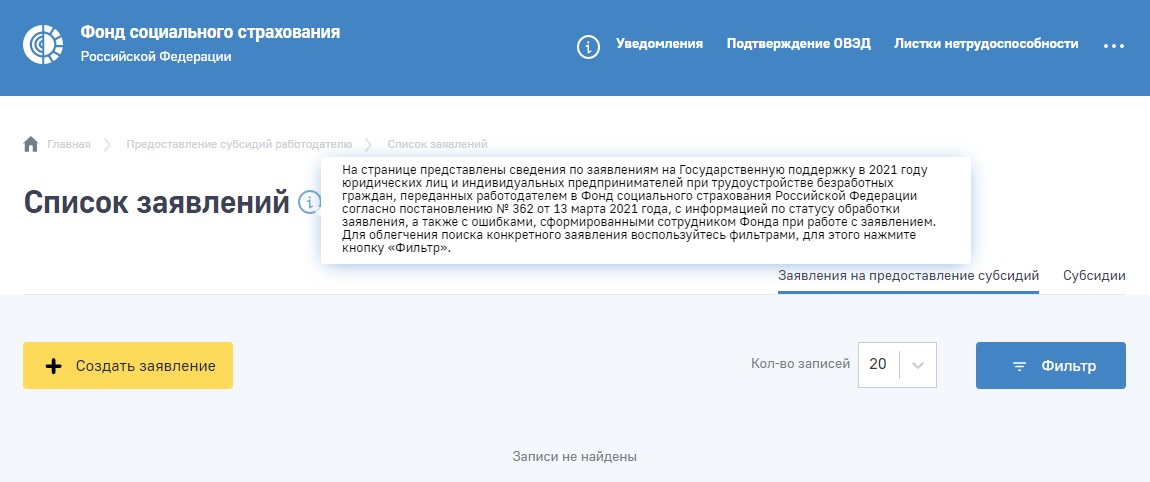 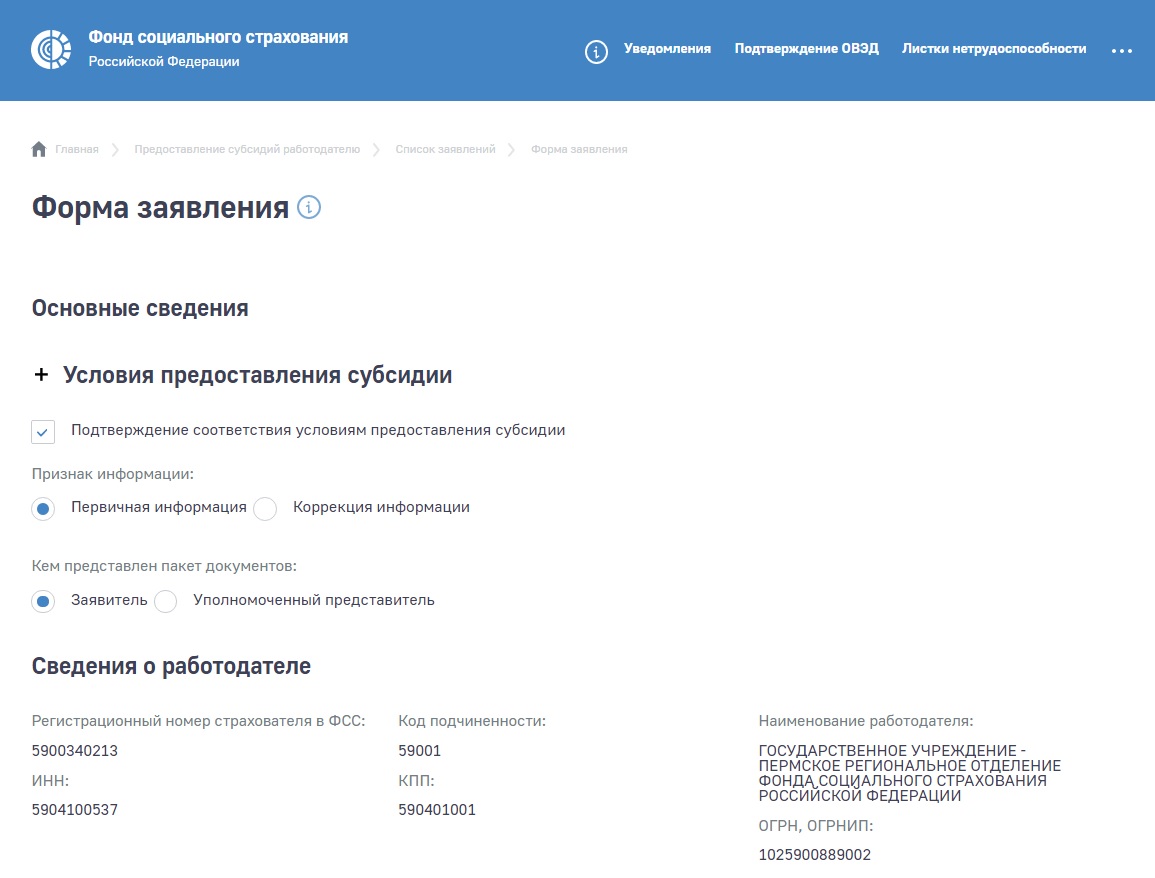 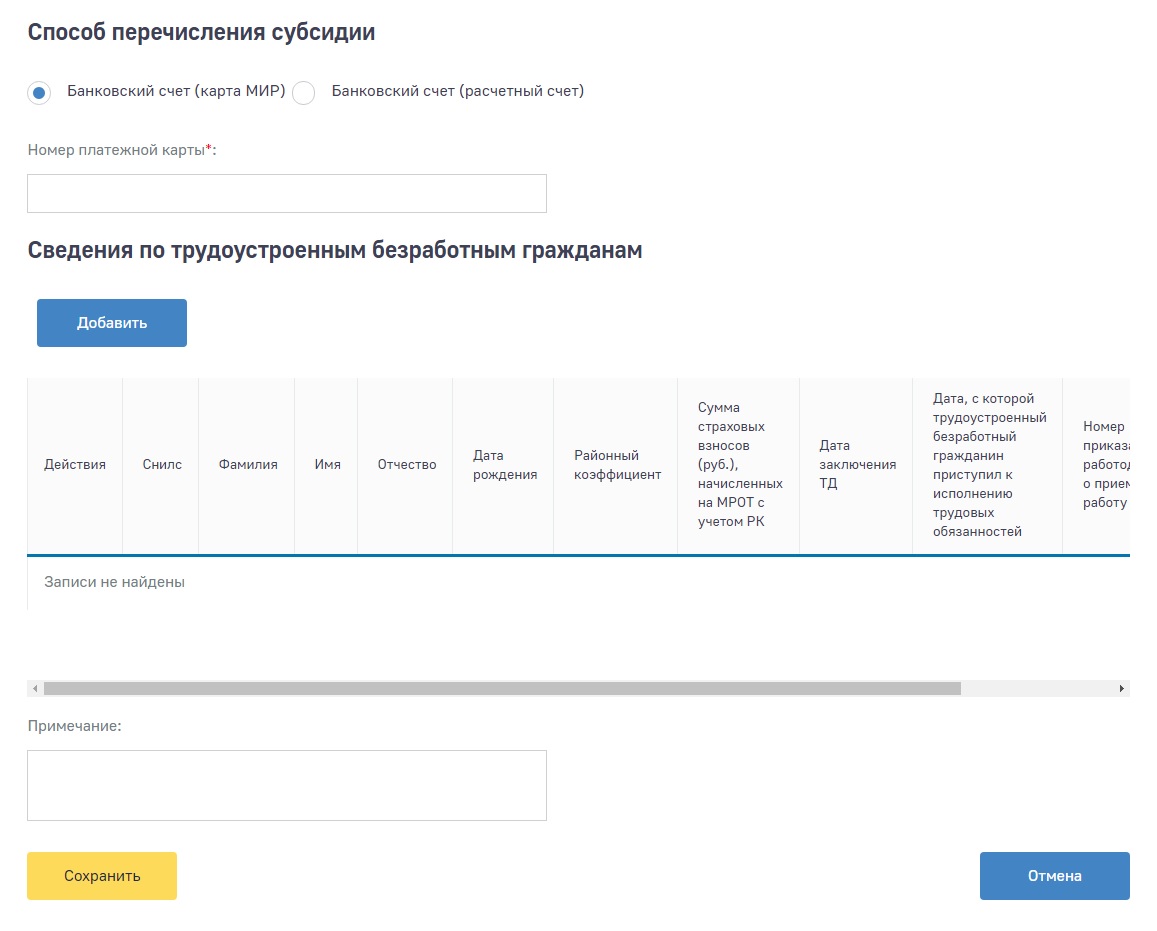 Заполняются данные по каждому принятому сотруднику: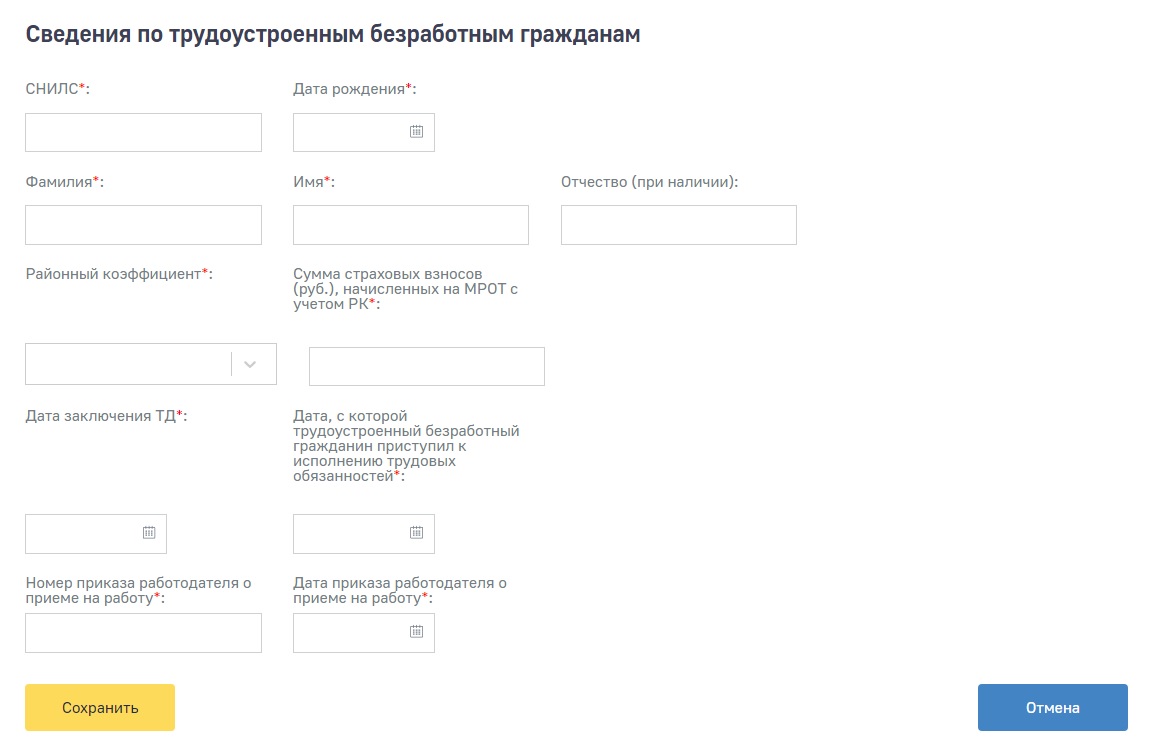 Далее заполненное заявление необходимо отправить с использованием ЭЦП.Все направленные заявления будут отображаться на вкладке «Субсидии». В этом разделе необходимо отслеживать статусы обработки Заявлений.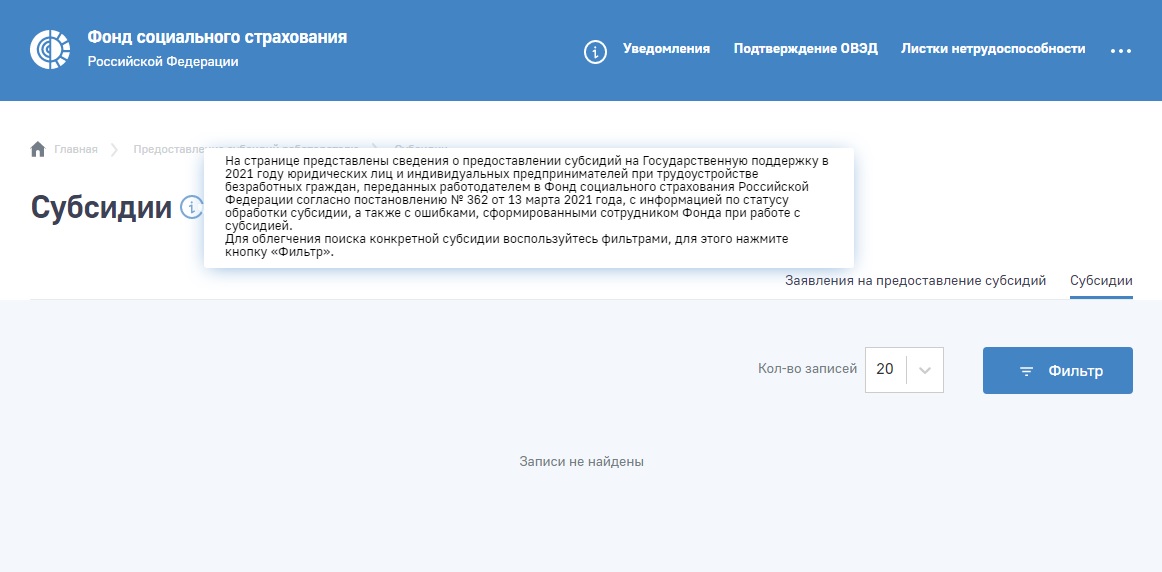 